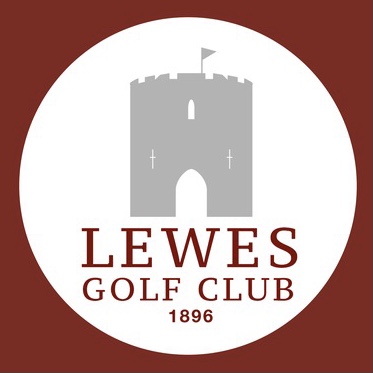 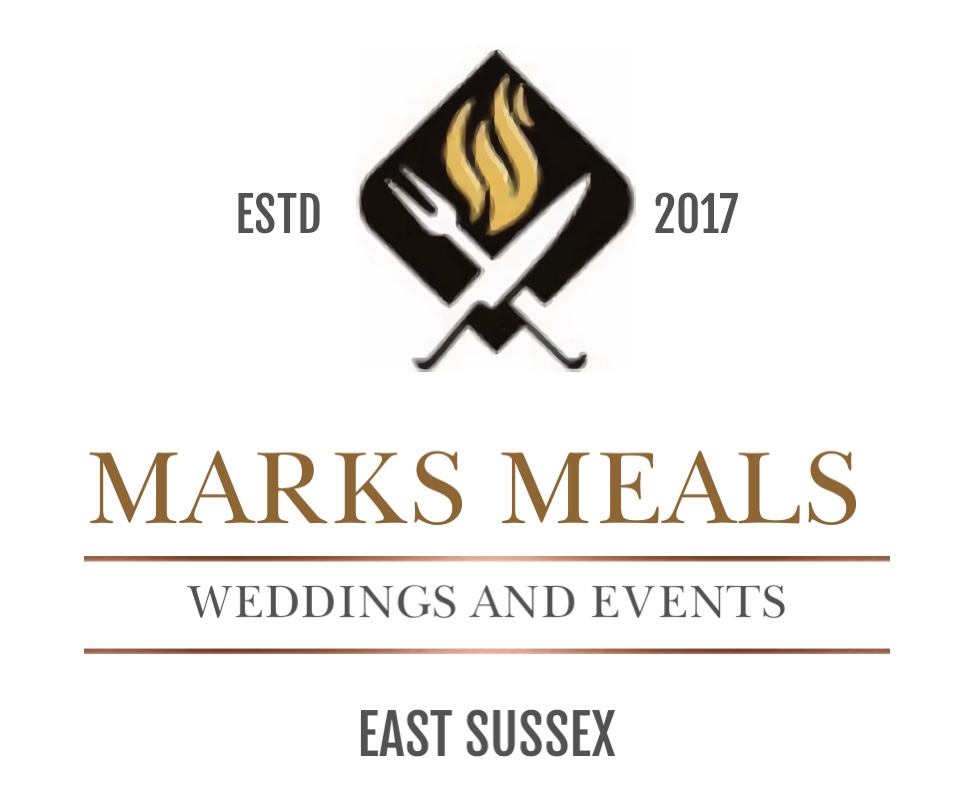 BAR MENU - LUNCH Mains 6oz Beef Burger With Tomato, Red Onion, Pickle, Lettuce, Burger SauceServed With Chips And Coleslaw - £11Crispy Chicken Fillet Burger With Tomato, Red Onion, Pickle, Lettuce & Burger Sauce Served With Chips And Coleslaw - £11Veggie Burger With Tomato, Red Onion, Pickle, Lettuce & Burger SauceServed With Chips And Salad Coleslaw - £11Add Cheese or Bacon £1.50 each Flaked Poached Salmon, Spaghetti Pasta, Broccoli, Peas & Green Beans In A Lemon Butter & Herb Sauce Served With Garlic Bread - £12Scampi, Chips, Peas, Tartare Sauce, Lemon Wedge - £11Homemade Chicken Tikka Masala, Basmati Rice, Mini Naan Bread - £11Homemade Veggie Chilli, Basmati Rice, Garlic Bread - £113 Pork & Herb Sausages, Mashed Potato, Peas & Onion Gravy - £10.50 (Veggie Sausages Available)Roast Ham, 2 Fried Eggs, Chips, Peas & Tomato Chutney - £10.50